New Patient Questionnaire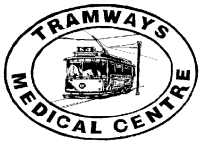 It may be some time before we receive your medical records. In the meantime, this questionnaire must be completed to give the doctors important information about your medical history and help us to give you a better service.Have you been registered with this practice before? YES / NOAre you a carer? Or do you have a carer?   YES / NOIf yes, please give details____________________________________________________________________________________________________________________________________________________________________________________________Are you taking any medications?Please attach the right hand side of your previous prescription.You will need to have a consultation with our in-house pharmacy team prior to obtaining any medications.Do you have any medical problems at the moment?   YES / NOi.e. are you under the care of a hospital specialist or are you being treated for anything?____________________________________________________________________________________________________________________________________________________________________________________________Are you registered disabled? Do you have any information or communication needs?   YES / NOIf yes, please elaborate____________________________________________________________________________________________________________________________________________________________________________________________Do you have any allergies?   YES / NO____________________________________________________________________________________________________________________________________________________________________________________________Have you ever had any of the medical problems below?If yes, please provide datesDo you have a family history of any of the following?If yes, please state which family memberHave you had any other illness, accident, or operation in the past?   YES / NOIf yes, please give details__________________________________________________________________________________________________________________________________________________________________________________________________________________________________________________________________________________________Thank you for taking the time to complete this questionnaire!SurnameForenamesDate of birthAddressTelephoneDo you agree to text message reminders for appointments and results? YES / NOEmailOccupationMarital statusPlace of birthEthnic originMain spoken languageNext of kin detailsDo you agree to us contacting them? YES / NOHeightSmokerYES / NOHow many per day?WeightEx-smokerYES / NOQuit date?How often do you drink alcohol?NeverMonthly/less2-4 times a month2-4 times a week4+ times a weekHow many alcoholic drinks do you have on a typical day?1-23-45-67-910+How often do you have six or more drinks on one occasion?NeverLess than monthlyMonthlyWeeklyAlmost dailyAsthmaYES / NOEpilepsyYES / NOCancerYES / NOHeart attack / anginaYES / NOCOPDYES / NOHigh blood pressureYES / NODepressionYES / NOStrokeYES / NODiabetesYES / NOThyroid troubleYES / NOAsthmaYES / NOHeart disease >60YES / NOCancerYES / NOHeart disease <60YES / NOCVA/StrokeYES / NOHigh cholesterolYES / NODiabetesYES / NOHypertensionYES / NORespiratory diseaseYES / NOPatient signatureDate